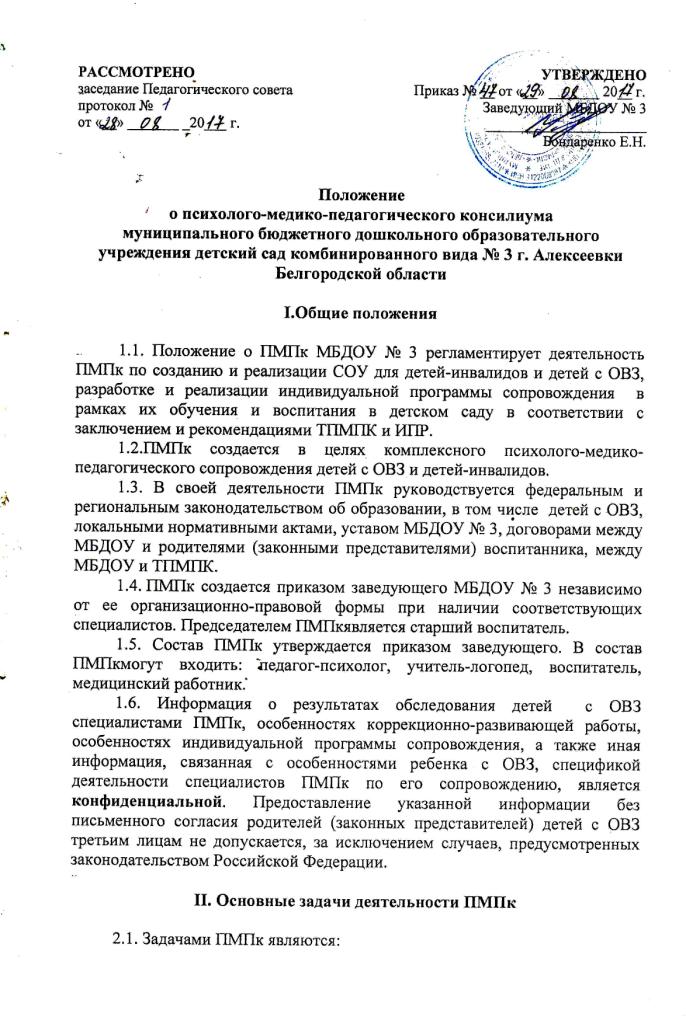 выявление детей, нуждающихся в СОУ, в том числе оценка их резервных возможностей развития, и подготовка рекомендаций по направлению их на ТПМПК для определения СОУ, формы получения образования, образовательной программы, которую ребенок с ОВЗ и может освоить, форм и методов психолого-медико-педагогической помощи, в том числе коррекции нарушений развития и социальной адаптации на основе специальных педагогических подходов по созданию СОУ;создание и реализация СОУ, рекомендованных ТПМПК, для получения дошкольного образования;разработка и реализация  специалистами ПМПк индивидуальной программы сопровождения, согласно рекомендациям ТПМПК;оценка эффективности реализации индивидуальной программы сопровождения, в том числе психолого-педагогической коррекции особенностей развития и социальной адаптации ребенка с ОВЗ в образовательной среде;изменение при необходимости компонентов индивидуальной программы сопровождения, коррекции необходимых СОУ в соответствии с образовательными достижениями и особенностями психического развития ребенка с ОВЗ;подготовка рекомендаций по необходимому изменению СОУ и индивидуальной программы сопровождения в соответствии с изменившимся состоянием ребенка с ОВЗ и характером овладения образовательной программой, рекомендованной ТПМПК, рекомендаций родителям (законным представителям) по повторному прохождению ТПМПК;подготовка и ведение документации, отражающей актуальное развитие ребенка с ОВЗ, динамику его состояния, эффективность коррекционно-педагогической деятельности специалистов ПМПк;консультативная и просветительская работа с родителями (законными представителями), педагогическим коллективом МБДОУ № 3 в отношении особенностей психического развития и образования ребенка с ОВЗ, характера его социальной адаптации в образовательной среде;организационно-методическая поддержка педагогического состава МБДОУ №  3 в отношении образования и социальной адаптации сопровождаемых детей с ОВЗ.III. Регламент деятельности ПМПк3.1.С целью выявления детей, нуждающихся в организации СОУ, по окончании периода адаптации детей, поступивших в МБДОУ № 3, проводится их скрининговое обследование с использованием методов, не требующих согласия родителей (законных представителей) (наблюдение, педагогическое анкетирование родителей (законных представителей).3.2.В целях выявления детей, имеющих речевые патологии, ежегодно перед началом комплектования группы компенсирующей  направленности  (в апреле) учитель-логопед проводит логопедическое обследование воспитанников с письменного согласия родителей (законных представителей). По письменному заявлению родителей (законных представителей) логопедическое обследование может быть проведено также в течение года. 3.3. По итогам психолого-педагогического и логопедического обследования проводится заседание ПМПк, где происходит обсуждение полученных результатов и принимается предварительное решение о необходимости создания для некоторых воспитанников СОУ, индивидуальной программы сопровождения и/или их обучения по АОП МБДОУ, рекомендованной ТПМПК.3.4. Воспитанников, испытывающих трудности в адаптации, но не нуждающихся в СОУ, педагог-психолог сопровождает в рамках деятельности ПМПк: определяет факторы, препятствующие развитию личности обучающихся, и принимает меры по оказанию им различных видов психологической помощи; оказывает консультативную помощь родителям (законным представителям) детей, педагогическому коллективу в организации сопровождения и коррекции выявленных факторов.3.5. Родителям (законным представителям), дети которых по итогам скринингового обследования нуждаются в организации СОУ, рекомендуется пройти ТПМПК с целью уточнения необходимости создания для них СОУ, коррекции нарушений развития и социальной адаптации на основе специальных педагогических подходов, определения формы получения образования, образовательной программы дошкольного образования, форм и методов психолого-медико-педагогической помощи. 3.6. В случае несогласия родителей (законных представителей) с решением ПМПк о необходимости прохождения ТПМПК, отказа от посещения ТПМПК родители (законные представители) выражают свое мнение в письменной форме в соответствующем разделе протокола ПМПк, а обучение и воспитание детей осуществляется по ООП МБДОУ № 3.В случае наличия у воспитанника статуса «ребенок-инвалид» и несогласия родителей (законных представителей) с мнением ПМПк о необходимости создания для него СОУ для освоения ООП МДОУ, родители (законные представители) также выражают свое мнение в письменной форме в соответствующем разделе протокола ПМПк. Дошкольное образование ребенка-инвалида осуществляется по ООП МБДОУ № 3. 3.7. В ситуации прохождения ребенком ТПМПК  (заключение ТПМПК действительно в течение календарного года) и получения детским садом заключения об особенностях ребенка с ОВЗ, с соответствующими рекомендациями по созданию СОУ, каждым специалистом ПМПк проводится углубленное обследование таких воспитанников с целью уточнения и конкретизации рекомендаций ТПМПК по созданию СОУ и разработке индивидуальной программы сопровождения.3.8. По результатам обследования специалистов проводится коллегиальное заседание ПМПк, на котором определяется и конкретизируется весь комплекс условий дошкольного образования ребенка с ОВЗ. Результаты обследования ребенка с ОВЗ специалистами ПМПк заносятся в протокол с указанием кратких сведений об истории развития ребенка с ОВЗ, специалистах ПМПк, перечня документов, представленных на ПМПк, результатах углубленного обследования ребенка с ОВЗ специалистами, выводов и особых мнений специалистов (при наличии).3.9. Итогом коллегиального заседания является заключение ПМПк, в котором конкретизируются пакет СОУ и индивидуальная программа сопровождения ребенка с ОВЗ на определенный период реализации программы, рекомендованной ТПМПК.  3.10. Протокол и заключение ПМПк оформляются в день коллегиального обсуждения, подписываются специалистами ПМПк, проводившими обследование, и председателем ПМПк.3.11. В течение 5 рабочих дней индивидуальная  программа  сопровождения детализируется каждым специалистом ПМПк, принимающим участие в комплексном сопровождении ребенка с ОВЗ, согласовывается с родителями (законными представителями), руководителем ПМПк и заведующим МБДОУ № 3 и подписывается ими.  3.12. В случае несогласия родителей (законных представителей) с заключением ПМПк о предлагаемых СОУ и программой психолого-педагогического сопровождения, дошкольное образование ребенка осуществляется по ООП МБДОУ № 3.3.13. В конце периода, на который были конкретизированы СОУ, реализовывалась АОП МДОУ или индивидуальная программа сопровождения ребенка с ОВЗ, проводится заседание ПМПк, основной задачей которого является оценка эффективности деятельности специалистов сопровождения МБДОУ № 3, включая реализацию пакета СОУ. По итогам оформляется заключение с обоснованием необходимости продолжения обучения по программе (рекомендованной ТПМПК), ее индивидуализации, корректировки ИПС,определением следующего периода дошкольного образования ребенка с ОВЗ.3.14. В ситуации, когда эффективность реализации программы (рекомендованной ТПМПК), ИПС ребенка с ОВЗ минимальны, отсутствуют или имеют негативную направленность, а состояние ребенка с ОВЗ ухудшается, ПМПк может быть принято решение о необходимости повторного прохождения ТПМПК с целью изменения пакета СОУ.3.15. Заключение о необходимости изменения в целом образовательной траектории и ее компонентов подписывается специалистами ПМПк, проводившими обследование, и председателем ПМПк. Родители (законные представители) ребенка с ОВЗ подписывают заключение ПМПк, отмечая свое согласие или несогласие с ним.3.16. Заключение ПМПк носит для родителей (законных представителей) рекомендательный характер.3.17. При поступлении в МБДОУ от уполномоченного органа по координации исполнения мероприятий, предусмотренных ИПРА ребенка-инвалида в сфере образования (ОГБУ «Белгородский региональный центр психолого-медико-социального сопровождения») выписки из ИПРА ребенка-инвалида в сфере образования ПМПкв трехдневный срок разрабатывает перечень мероприятий с указанием исполнителей и сроков исполнения.3.18. На протяжении всего срока реализации мероприятий ПМПк отслеживает их результативность, осуществляет контроль за соблюдением сроков, вносит необходимые изменения. В течение десяти днейс даты исполнения мероприятий ИПРА, но не позднее 1,5 месяцевдо окончания срока действия ИПРА, ПМПк предоставляет в уполномоченный орган по координации исполнения мероприятий, предусмотренных ИПРА ребенка-инвалида в сфере образования, сводную информацию по установленной форме (приложение №1).3.20. ПМПк ведется следующая документация:положение о ПМПкМБДОУ № 3 (настоящее положение);план проведения заседаний консилиума;график заседаний ПМПк;протоколы заседаний ПМПк;коллегиальное заключение  специалистов, принимающих участие в консилиумной деятельности по конкретному ребенку;(приложение № 2).отчет о деятельности ПМПк (форма УО);логопедическое представление (приложение  3);представление педагога-психолога (приложение  4);педагогическое представление (приложение  5);характеристика на каждого воспитанника(приложение  6);протоколы заседаний ПМПк (по каждому ребенку) (приложение  7);согласие родителей (законных представителей) на обследование ребенка и передачу информации о родителях и ребенке(приложение 8, 9);Журнал учета детей, прошедших обследование в ПМПк (Приложение 10);Договор между образовательным учреждением (в лице руководителя ОУ) и родителями (законными представителями) воспитанника образовательного учреждения о его психолого-медико-педагогическом обследовании и сопровождении (Приложение 11);Медицинское представление на воспитанника (Приложение 12).IV. Права и обязанности4.1. Родители (законные представители) ребенка-инвалида и ребенка с ОВЗ имеют право:присутствовать при обследовании ребенка специалистами ПМПк;участвовать в обсуждении результатов обследования и формулировки как заключения каждого из специалистов ПМПк, так и коллегиального заключения;участвовать в создании СОУ, АОП МБДОУ №3, рекомендованной ТПМПК, разработке программы психолого-педагогического сопровождения, направлений коррекционно-развивающей работы (в соответствии с рекомендациями ТПМПК;получать консультации специалистовПМПк по вопросам обследования детей, создания и реализации индивидуальной программы сопровождения, в том числе информацию о своих правах и правах детей в рамках деятельности ПМПк;в случае несогласия с заключением ПМПк об особенностях создания и реализации СОУ и индивидуальной программы сопровождения обжаловать их на ТПМПК, в вышестоящих организациях.4.2. Родители (законные представители) обязаны:неукоснительно следовать рекомендациям ПМПк (в ситуации согласия с его решением);регулярно посещать занятия специалистов в рамках реализации коррекционной деятельности с ребенком;принимать участие в реализации программы психолого-педагогического сопровождения, коррекционной деятельности специалистов на правах полноправных участников образовательного и коррекционно-развивающего процессов. 4.3. Специалисты ПМПк имеют право:иметь свое особое мнение по особенностям сопровождения ребенка с ОВЗ в рамках собственной профессиональной компетенции, отражать его в документах ПМПк;требовать от родителей (законных представителей) выполнения своих обязанностей в соответствии с п.4.2.;представлять и отстаивать свое мнение об особенностях ребенка и направлениях собственной деятельности в качестве представителя МБДОУ № 3 при обследовании ребенка на ТПМПК.4.4. Специалисты ПМПк  обязаны:руководствоваться в своей деятельности законодательством в области образования детей с ОВЗ, профессиональными и этическими принципами, подчиняя ее исключительно интересам ребенка и его семьи;исходить в своей деятельности из принципов инклюзивного образования детей, применяя все необходимые современные психологические и социально-педагогические подходы для обучения и воспитания детей в открытой социальной среде;в пределах своей компетенции защищать всеми средствами, на любом, профессиональном, общественном и государственном уровне права и интересы детей и их семей;соблюдать конфиденциальность и не допускать несанкционированного разглашения сведений о детях  и их семьях.